附件1课程及讲师简介课程大纲一、合同签署流程的注意事项二、合同条款约定不明容易引发的纠纷三、案例分析（法院判决要点分析）四、如何规范签署一份高质量合同五、互动交流● 讲师：周冬云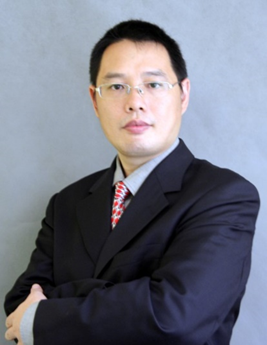 背景：广东天胜律师事务所律师广州市房地产中介协会法律咨询服务中心律师擅长授课类型：政策法规解读、房地产法律实务个人简介：在人民法院工作15年，从事律师工作19年，并取得中华人民共和国房地产经纪人执业资格。擅长房地产、金融及公司法律事务，担任广州市房屋交易监管中心常年法律顾问多年，协助处理信访案件，并应邀对房地产中介机构及经纪人进行法律知识授课。